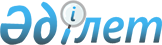 Қазақстан Республикасы Ішкі іcтep министрінің кейбір бұйрықтарына өзгерістер мен толықтырулар енгізу туралы
					
			Күшін жойған
			
			
		
					Қазақстан Республикасы Ішкі істер министрінің 2007 жылғы 26 ақпандағы N 83 Бұйрығы. Қазақстан Республикасының Әділет министрлігінде 2007 жылғы 26 наурызда Нормативтік құқықтық кесімдерді мемлекеттік тіркеудің тізіліміне N 4587 болып енгізілді. Күші жойылды - Қазақстан Республикасы Ішкі істер министрінің 2013 жылғы 2 сәуірдегі N 217 бұйрығымен      Ескерту. Күші жойылды - ҚР Ішкі істер министрінің 02.04.2013 N 217 (алғаш жарияланғаннан кейін он күнтізбелік күн өткен соң қолданысқа енеді) бұйрығымен.

      Механикалық көлік құралдары мен оларға тіркемелерді мемлекеттік техникалық байқауды ұйымдастыруды жетілдіру мақсатында  БҰЙЫРАМЫН: 

      1. "Механикалық көлік құралдары мен оларға тіркемелерді мepзімді мемлекеттік техникалық байқау туралы" Қазақстан Республикасы Ішкі icтep министрінің 2006 жылғы 8 маусымдағы  N 263 бұйрығына (Нормативтік құқықтық актілерді мемлекеттік тіркеу тізілімінде N 4263 болып тіркелген, 2006 жылғы 19 шілдедегі N 132 (1112)   "Юридическая газета", 2006 жылғы 19 шілдедегі N 132 (938) "Заң" газеттерінде жарияланған) бұйрығына мынадай өзгepicтep мен толықтырулар енгізілсін: 

      2-тармақтағы екінші және үшінші абзацтар жеке 2.1-тармақ болып бөлінсін және мынадай редакцияда жазылсын: 

      "2-1. Жеке және заңды тұлғалардың көлік құралдарын байқаудан  өткізу жол полициясының тексеру пункттерінде мынадай кезеңде: 

      - шыққан жылын қосқанда жасы 7 жылдан асқан көлік құралын - әpбip 12 ай сайын; 

      шыққан жылын қосқанда жасы 3 жылдан 7 жылға дейінгі көлік құралын - әpбip 24 ай сайын; 

      шыққан жылын қосқанда жасы 3 жылға дейінгі көлік құралын - әрбір 36 ай сайын жүргізіледі. 

      Бұл ретте автобустар, микроавтобустар мен такси, және де адам тасуға арнап жабдықталған жүк автомобилдері меншік түріне және шыққан жылына қарамастан мемлекеттік техникалық байқаудан әрбір 6 ай сайын өткізіледі."; 

      3-тармақта: 

      үшінші абзацтағы "Жол полициясының қызметкері" деген сөздер алынып тасталсын, "жасайды" деген сөз "жасалады" деген сөзбен ауыстырылсын; 

      бесінші абзацтағы соңғы сөйлем "және "Технадзор" автоматтандырылған іздеу жүйесінде есепке алынуы тиіc" деген сөздермен толықтырылсын; 

      4-тармақта 

      бірінші сөйлемдегі "куәлік" деген сөзден кейін "және талон" деген сөздермен толықтырылсын; 

      үшінші сөйлемдегі "куәліктер" деген сөзден кейін "мен талондар" деген сөздермен толықтырылсын; 

      5-тармақта: 

      4) тармақшадағы "куәліктерін" деген сөз "куәліктері мен талондарын" деген сөздермен ауыстырылсын; 

      5) тармақшадағы "мәліметтерді" деген сөзден кейін   "Технадзор" автоматтандырылған ақпараттық-іздестіру жүйесінің жұмыс істеуін ұйымдастыру жөніндегі нұсқаулықты бекіту туралы" Қазақстан Республикасы ІІМ-нің 2003 жылғы 16 қаңтардағы  N 22 бұйрығының (Нормативтік құқықтық актілерді мемлекеттік тіркеу тізілімінде N 2137 болып тіркелген) талаптарына сәйкес" деген сөздермен толықтырылсын; 

      1-қосымша осы бұйрықтың 1-қосымшасына сәйкес редакцияда жазылсын; 

      4-қосымшада: 

      тақырыбында "куәліктердің" деген сөзден кейін "және талондардың" деген сөздермен толықтырылсын. 

      2. "Технадзор" автоматтандырылған ақпараттық-іздестіру жүйесінің жұмыс icтeуiн ұйымдастыру жөніндегі нұсқаулықты бекіту туралы" Қазақстан Республикасы Ішкі icтep министрінің 2003 жылғы 16 қаңтардағы  N 22 бұйрығына (Нормативтік құқықтық актілерді мемлекеттік тіркеу тізілімінде N 2137 болып тіркелген; Нормативтік құқықтық актілерді мемлекеттік тipкeу тізілімінде N   3974 болып тіркелген "Қазақстан Республикасы Iшкі icтep министрінің кeйбip бұйрықтарына өзгерістер мен толықтырулар енгізу туралы" Қазақстан Республикасы Ішкі icтep министрінің 2005 жылғы 23 қарашадағы  N 651 бұйрығымен енгізілген өзгерістермен) бұйрығына: 

      көрсетілген бұйрықпен бекітілген "Технадзор" автоматтандырылған ақпараттық-іздестіру жүйесінің жұмыс icтeуiн ұйымдастыру жөніндегі нұсқаулықта: 

      2-тармақтағы "диагностикалық карталары" деген сөздер "мемлекеттік техникалық байқаудан өткені туралы актілері" деген сөздермен ауыстырылсын; 

      8-тармақ мынадай редакцияда жазылсын: 

      "8. Әр көлік құралына белгіленген үлгідегі мемлекеттік техникалық байқаудан өту туралы акт жасалады. 

      Енгізілген ақпарат мемлекеттік техникалық байқау жүргізген жол полициясының жауапты лауазымды тұлғасының қолымен расталады. 

      Мемлекеттік техникалық байқаудан өту туралы актіге енгізілетін көлік құралы және оның техникалық жай-күйі туралы мәліметтер "Технадзор" ААІЖ есепке алынуы тиіс және мeмлeкeттiк техникалық байқаудан өткізудің технологиялық процесінің бip бөлігі  болып табылады."; 

      9-тармақта: 

      бірінші абзацтағы "диагностикалық картаның" деген сөздер "мемлекеттік техникалық байқаудан өту aктісінің" деген сөздермен ауыстырылсын; 

         1) тармақшадағы "Диагностикалық, карта" деген сөздер "Мемлекеттік техникалық байқаудан өту туралы акт" деген сөздермен ауыстырылсын; 

      "Технадзор" автоматтандырылған ақпараттық-іздестіру жүйесінің жұмыс icтeуiн ұйымдастыру жөніндегі нұсқаулыққа 1-қосымша осы бұйрықтың 2-қосымшасына сәйкес редакцияда жазылсын; 

      "Технадзор" автоматтандырылған ақпараттық-іздестіру жүйесінің жұмыс icтeуiн ұйымдастыру жөніндегі нұсқаулыққа 2-қосымша осы бұйрықтың 3-қосымшасына сәйкес жазылсын. 

      3. Бұйрықты жол полициясы бөлімшелерінің жеке құрамы зерделесін. 

      4. Бұйрықтың орындалуын бақылау Қазақстан Республикасының Ішкi icтep вице-министрі полиция генерал-майоры Қ.Б.Өскенбаевқа жүктелсін. 

      5. Қазақстан Республикасы Ішкі істер министрлігінің Жол полициясы комитеті (Ө.Т.Түсімов) осы бұйрықтың Қазақстан Республикасы Әділет министрлігінде тіркеуден өтуін қамтамасыз етсін. 

      6. Осы бұйрық алғаш жарияланған күннен бастап қолданысқа енгізіледі.        Министр                                             Қазақстан Республикасы 

                                            Ішкі істер министрінің 

                                            2007 жылғы 26 ақпандағы 

                                                 N 83 бұйрығына 

                                                    1-қосымша                                             Қазақстан Республикасы 

                                            Ішкі істер министрінің 

                                            2006 жылғы 8 маусымдағы 

                                                 N 263 бұйрығына 

                                                    1-қосымша             Көлік құралының мемлекеттік техникалық 

                    байқаудан өтуi туралы 

                            АКТ 200___ жылғы "__"______________ жасалды. Толтырылған жері___________ 

Көлік құралының иеci________________________________________________ 

____________________________________________________________________ 

МНТ белгісі_____________________  Маркасы, үлгісі___________________ 

Шыққан жылы_____________________  Санаты____________________________ 

Қозғатқыш N_____________________  Шасси_____________________________ 

Шанақ___________________________  Tүci______________________________ 

Қозғатқыш көлемі (см. куб)__________________________________________ 

Рұқсат берілген ең ауыр салмақ, (кг)________________________________ 

Жүктемесіз салмағы (кг)_____________________________________________ 

АКҚ мақсаты__арнаулы, мамандандырылған  (керектісін сыз) 

КҚТК сериясы, N_____________________________________________________ 

Басқару органдарының орналасуы______________________________________ 

классификация_______________________________________________________ 

Отыратын орындар саны_______________________________________________ 

Көлік иесінің КҚТК бойынша мекен-жайы_______________________________ 

Сенімхат бойынша мекен-жайы_________________________________________ 

Жүргізуші куәлігінің сериясы, N, санаты_____________________________ 

Қашан және қай жерде берілген_______________________________________ 

Тексеру барысында анықталған ақаулар туралы ескертпелер және қосымша 

ақпарат_____________________________________________________________ 

____________________________________________________________________ 

____________________________________________________________________ 

Байқаудан өтуі туралы қорытынды_____________________________________ 

Жол полициясы қызметкері____________________________________________ 

                       (ЖП қызметкерінің аты-жөні, қолы) мөртаңба 

Техникалық байқаудан өтуі туралы берілген куәлік N__________________ 

Келесі техникалық байқаудан өту мерзімі 200 жылғы "___"____________. 

Таныстым, көлік құралының иесі(қолы)________________________________                                             Қазақстан Республикасы 

                                            Ішкі істер министрінің 

                                            2007 жылғы 26 ақпандағы 

                                                 N 83 бұйрығына 

                                                    2-қосымша                                             Қазақстан Республикасы 

                                            Ішкі істер министрінің 

                                            2003 жылғы 16 қаңтардағы 

                                                 N 22 бұйрығына 

                                                    1-қосымша             Көлік құралының мемлекеттік техникалық 

                    байқаудан өтуi туралы 

                            АКТ 200___ жылғы "__"______________ жасалды. Толтырылған жері___________ 

Көлік құралының иеci________________________________________________ 

____________________________________________________________________ 

МНТ белгісі_____________________  Маркасы, үлгісі___________________ 

Шыққан жылы_____________________  Санаты____________________________ 

Қозғатқыш N_____________________  Шасси_____________________________ 

Шанақ___________________________  Tүci______________________________ 

Қозғатқыш көлемі (см. куб)__________________________________________ 

Рұқсат берілген ең ауыр салмақ, (кг)________________________________ 

Жүктемесіз салмағы (кг)_____________________________________________ 

АКҚ мақсаты______________арнаулы, мамандандырылған  (керектісін сыз) 

КҚТК сериясы, N_____________________________________________________ 

Басқару органдарының орналасуы______________________________________ 

классификация_______________________________________________________ 

Отыратын орындар саны_______________________________________________ 

Көлік иесінің КҚТК бойынша мекен-жайы_______________________________ 

Сенімхат бойынша мекен-жайы_________________________________________ 

Жүргізуші куәлігінің сериясы, N, санаты_____________________________ 

Қашан және қай жерде берілген_______________________________________ 

Тексеру барысында анықталған ақаулар туралы ескертпелер және қосымша 

ақпарат_____________________________________________________________ 

____________________________________________________________________ 

____________________________________________________________________ 

Байқаудан өтуі туралы қорытынды_____________________________________ 

Жол полициясы қызметкері____________________________________________ 

                       (ЖП қызметкерінің аты-жөні, қолы) мөртаңба 

Техникалық байқаудан өтуі туралы берілген куәлік N__________________ 

Келесі техникалық байқаудан өту мерзімі 200 жылғы "___"____________. 

Таныстым, көлік құралының иесі(қолы)________________________________                                             Қазақстан Республикасы 

                                            Ішкі істер министрінің 

                                            2007 жылғы 26 ақпандағы 

                                                 N 83 бұйрығына 

                                                    3-қосымша                                             Қазақстан Республикасы 

                                            Ішкі істер министрінің 

                                            2003 жылғы 16 қаңтардағы 

                                                 N 22 бұйрығына 

                                                    2-қосымша           Көлік құралының жыл сайынғы мерзімді мемлекеттік 

         техникалық байқаудан өтуi туралы куәліктің үлгісі       Куәлік баспахана тәсілімен дайындалады, материалдың қалыңдығы 

250-300 гр./шаршы м., мәтіні мемлекеттік тілде әзірленеді. 

      Көлемі 75x105 мм. 

      Бет жағында: 

      Көлік құралының иeci, маркасы (моделі), мемлекеттік нөмірлік 

тіркеу белгісі, шыққан жылы, көтеретін жүгі, отыратын орындар саны, 

қозғалтқыш көлемі, өңірдің белгісі, алты белгіден тұратын куәліктің 

реттік нөмipi, полиция бақылайтын келесі айы      Көлік құралының жыл сайынғы мерзімді мемлекеттік техникалық 

               байқаудан өтуі туралы куәліктің бет жағы        Көлік құралының жыл сайынғы мерзімді мемлекеттік техникалық 

               байқаудан өтуі туралы куәліктің сыртқы беті    Сыртқы жағында көлік құралы иесінің және мемлекеттік тіркеу нөмірлік 

белгісінің өзгергені туралы жазылады 
					© 2012. Қазақстан Республикасы Әділет министрлігінің «Қазақстан Республикасының Заңнама және құқықтық ақпарат институты» ШЖҚ РМК
				Көлік құралының жыл сайынғы мерзімді мемлекеттік техникалық 

байқаудан өтуi туралы куәлік Көлік құралының жыл сайынғы мерзімді мемлекеттік техникалық 

байқаудан өтуi туралы куәлік Иeci (аты-жөні) Иeci (аты-жөні) Маркасы (үлгici)   Маркасы (үлгici)   Мем. нөмipi Шыққан жылы Көтеретін жүгі(тн) Отыратын орын саны Қозғалтқыш көлемі  KZ Z N 000000    1    2    3    4    5    6    7    8    9    10   11   12    1    2    3    4    5    6    7    8    9    10   11   12     Иесі мен мемлекеттік тіркеу нөмірлік белгісінің өзгеруі     Иесі мен мемлекеттік тіркеу нөмірлік белгісінің өзгеруі     Иесі мен мемлекеттік тіркеу нөмірлік белгісінің өзгеруі     Иесі мен мемлекеттік тіркеу нөмірлік белгісінің өзгеруі Иeci (аты-жөні) Иeci (аты-жөні) Мем. нөмipi Мем. нөмipi _______________________ М.О.     _______________________  

       күні                         күні _______________________ М.О.     _______________________  

       күні                         күні _______________________ М.О.     _______________________  

       күні                         күні _______________________ М.О.     _______________________  

       күні                         күні Иeci (аты-жөні) Иeci (аты-жөні) Мем. нөмipi Мем. нөмipi _______________________ М.О.     _______________________  

       күні                         күні _______________________ М.О.     _______________________  

       күні                         күні _______________________ М.О.     _______________________  

       күні                         күні _______________________ М.О.     _______________________  

       күні                         күні          мемлекеттік байқауды көрсетілген айда өту керек          мемлекеттік байқауды көрсетілген айда өту керек          мемлекеттік байқауды көрсетілген айда өту керек          мемлекеттік байқауды көрсетілген айда өту керек Берілген уақыты КҚТК Мөртаңба Қолы 